Об определении цены и порядка оплаты земельных участков, находящиеся в муниципальной собственности сельского поселения Бельский сельсовет муниципального района  Гафурийский район Республики Башкортостан.  В соответствии с Земельным кодексом Российской Федерации, Федеральным законом от 25.10.2001 №137-ФЗ "О введении в действие Земельного кодекса Российской Федерации", Законом Республики Башкортостан от 05.01.2004 №59-з "О регулировании земельных отношений в Республике Башкортостан", Постановлением Правительства Республики Башкортостан от 29.12.2014 №629 "Об определении цены и оплаты земельных участков, находящихся в государственной собственности Республики Башкортостан, и земельных участков, государственная собственность на которые не разграничена, при продаже их собственникам зданий строений и сооружений, расположенных на таких земельных участках", Совет сельского поселения Бельский сельсовет муниципального района Гафурийский район Республики Башкортостан решил:1. Установить цену продажи за земли, находящихся в муниципальной собственности сельского поселения Бельский сельсовет муниципального района Гафурийский район Республики Башкортостан и в государственной собственности до разграничения, равной двум с половиной процентов от кадастровой стоимости земельного участка:а) собственникам расположенных на арендуемых ими земельных участках зданий, строений сооружений, если в период со дня вступления в силу Федерального закона "О введении в действие Земельного кодекса Российской Федерации" до 01 июля 2012 года в отношении таких земельных участков осуществлено переоформление права постоянного (бессрочного) пользования на право аренды;б) собственникам расположенных на арендуемых ими земельных участках, зданий строений, сооружений, если такие земельные участки образованы из земельных участков, указанных в подпункте "а" настоящего пункта.2. Определить, что цена земельных участков, находящихся в муниципальной собственности сельского поселения Бельский сельсовет муниципального района Гафурийский район Республики Башкортостан, при продаже их собственникам зданий, строений, сооружений, расположенных на таких земельных участках, устанавливается в размере трех процентов от их кадастровой стоимости, действующей на момент обращения заявителя, в следующих случаях:а) при продаже их гражданам, являющимся собственниками расположенных на таких земельных участках объектов индивидуального жилищного строительства, индивидуальных гаражей (отдельно стоящих гаражей и гаражных боксов) в составе гаражных потребительских кооперативов, за исключением случаев, предусмотренных федеральным законодательством и настоящим решением;б) при продаже их гражданам, являющимся собственниками объектов индивидуального жилищного строительства, расположенных на земельных участках из земель населенных пунктов, предоставленных для ведения личного подсобного хозяйства, за исключением случаев, предусмотренных федеральным законодательством и настоящим решением.3. Определить, что цена земельных участков из земель населенных пунктов, находящихся в муниципальной собственности сельского поселения Бельский сельсовет муниципального района Гафурийский район Республики Башкортостан, предоставленных в аренду гражданам для индивидуального жилищного строительства или ведения личного подсобного хозяйства по результатам торгов (аукционов), проведенных после 1 января 2015 года, при продаже их гражданам, являющимся собственниками расположенных на таких земельных участках объектов индивидуального жилищного строительства, устанавливается в следующем порядке:до момента истечения срока действия договора аренды такого земельного участка - в размере кадастровой стоимости земельного участка, действующей на момент обращения заявителя, за вычетом сумм, уплаченных по договору аренды земельного участка;по истечению срока действия договора аренды земельного участка - в размере трех процентов от кадастровой стоимости земельного участка, действующей на момент обращения заявителя.4. Лица, не указанные в пунктах 1-3 настоящего решения и являющиеся собственниками зданий, строений, сооружений, расположенных на земельных участках, находящихся в муниципальной собственности сельского поселения Бельский сельсовет муниципального района Гафурийский район Республики Башкортостан и в государственной собственности до разграничения, приобретают такие земельных участки:до 1 июля 2015 года - по цене в размере 25 процентов от кадастровой стоимости земельного участка, действующей на момент обращения заявителя;с 1 июля 2015 года до 1 января 2016 года - по цене равной 50 процентов от кадастровой стоимости земельного участка, действующей на момент обращения заявителя;с 1 января 2016 года до 1 июля 2016 года - по цене в размере 75 процентов от кадастровой стоимости земельного участка, действующей на момент обращения заявителя;с 01 июля 2016 года - по цене, равной кадастровой стоимости земельных участков, действующей на момент обращения заявителя, если иное не установлено федеральным законодательством.5. Установить, что:заявитель, ходатайствующий о приобретении прав на земельный участок на условиях пунктов 1-4 настоящего решения, представляет документы согласно перечню, утвержденному приказом Министерства экономического развития Российской Федерации от 13.09.2011 N 475;предусмотренный настоящим решением порядок определения выкупной цены применяется при заключении договоров купли-продажи земельных участков по соответствующим заявлениям физических и юридических лиц (в том числе индивидуальных предпринимателей) о предоставлении земельных участков в собственность, поступившим и зарегистрированным в установленном порядке, после вступления в действие настоящего решения и в соответствии с нормативными правовыми актами, действующими на дату регистрации такого обращения;предусмотренный настоящим решением порядок определения выкупной цены земельного участка не распространяет своего действия на отношения, возникающие при рассмотрении заявлений физических и юридических лиц (в том числе индивидуальных предпринимателей), являющихся собственниками объектов незавершенного строительства.6. Установить, что оплата стоимости земельного участка производится покупателем в течение 10 рабочих дней с момента подписания договора купли-продажи путем перечисления денежных средств в бюджет сельского поселения Бельский сельсовет муниципального района Гафурийский район Республики Башкортостан.7. Опубликовать данное решение с приложениями на информационном стенде и на официальном сайте Администрации сельского поселения Бельский сельсовет муниципального района Гафурийский район Республики Башкортостан (www.belskij.ucoz.ru).8. Настоящее решение вступает в силу с момента опубликования.Глава сельского поселения                                 Ю.З.Ахмеровс. Инзелга«26» февраля 2015 г.№ 60-202зПриложение  к решению  Советасельского поселения Бельский сельсовет  муниципального района Гафурийский район Республики  Башкортостанот 26 февраля 2015 года № 60-202зС В Е Д Е Н И Я    Об обнародовании  решения Совета сельского поселения Бельский сельсовет муниципального района Гафурийский район Республики Башкортостан от 26 февраля 2015 года № 60-202з «Об определении цены и порядка оплаты земельных участков, находящиеся в муниципальной собственности сельского поселения Бельский сельсовет муниципального района  Гафурийский район Республики Башкортостан» Решение Совета сельского поселения Бельский сельсовет муниципального района Гафурийский район Республики Башкортостан от 26 февраля 2015 года № 60-202з «Об определении цены и порядка оплаты земельных участков, находящиеся в муниципальной собственности сельского поселения Бельский сельсовет муниципального района  Гафурийский район Республики Башкортостан» обнародовано 27 февраля 2015 года путем размещения на информационных стендах в здании администрации сельского поселения Бельский сельсовет, сельской библиотеки, Сельского Дома Культуры, по адресу: Республика Башкортостан  Гафурийский район, село Инзелга, улица Школьная, 24а, в здании сельского клуба д.Кутлугуза, по адресу: Республика Башкортостан, Гафурийский район, д.Кутлугуза, ул.Кооперативная, 26а.Глава сельского поселенияБельский сельсоветмуниципального районаГафурийский районРеспублики Башкортостан                                            Ю.З.Ахмеров.                                                                       БАШ?ОРТОСТАН РЕСПУБЛИКА№Ы;АФУРИ РАЙОНЫМУНИЦИПАЛЬ РАЙОНЫНЫ*БЕЛЬСКИЙ АУЫЛСОВЕТЫ АУЫЛ БИЛ"М"№ЕСОВЕТЫ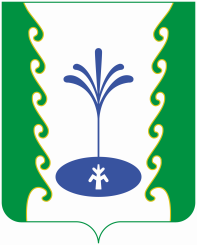 СОВЕТСЕЛЬСКОГО ПОСЕЛЕНИЯБЕЛЬСКИЙ СЕЛЬСОВЕТМУНИЦИПАЛЬНОГО РАЙОНА ГАФУРИЙСКИЙ РАЙОН РЕСПУБЛИКИ БАШКОРТОСТАН                 КАРАРРЕШЕНИЕ